IntroductionThis guidance aims to provide advice and support to school practitioners, principally, special educational needs co-ordinators (SENCo’s), who have day-to -day responsibility for the operation of the SEN Policy and co-ordination of specific provision made to support individual pupils with special educational needs and disabilities (SEND).  It provides recommendations and prompts to ensure effective and consistent provision for Shropshire children and young people with SEND. Enabling them to achieve the best possible educational outcomes and to be effectively prepared for adulthood, including independent living and employment. This document is not exhaustive and provides guidance and suggestions that can be adapted and implemented to create a personalised response to meeting the specific needs of each individual.   Whilst acknowledging that all settings are different and the resources and expertise that they have available to them varies, it is important to ensure that the provision that is made for each learner is not compromised.Shropshire SEN Team would like to acknowledge the support and co-operation provided by Warwickshire SENDAR in creating this document.Further Reading/GuidanceTeachers Standardshttps://www.gov.uk/government/publications/teachers-standardsOfsted framework https://www.gov.uk/government/publications/common-inspection-framework-education-skills-and-early-years-from-september-2015Statutory Guidance/policies for schoolshttps://www.gov.uk/government/collections/statutory-guidance-schoolshttps://www.gov.uk/government/publications/statutory-policies-for-schoolsSEND Code of Practicehttps://www.gov.uk/government/publications/send-code-of-practice-0-to-25Element 1: Universal ProvisionShropshire Schools will offer to ‘all learners’:Element 2/3: Targeted Provision SEN Support – ‘Some learners’ Where a learner is identified as having SEN, schools should take actions to remove barriers to learning and put effective special educational provision in place.  This SEN Support should take the format of a four part cycle through which earlier decisions and actions are revisited, refined and revised with a growing understanding of the child’s needs and of what supports the pupil in making good progress and securing good outcomes.  This is known as the graduated approach (Assess, Plan, Do, Review). This approach supports the development of targeted teaching and learning strategies to match interventions to the SEN of children and young people. Learners who make less than expected progress with Universal Provision will receive some of these types of support, according to their needs. For the majority of children and young people schools will be able to meet their additional needs using the resources generally available to all schools.  For a small number of pupils, the cost of identified targeted or specialist provision may exceed that which is available through the notional SEN budget (Element 2 - £6,000).  Schools may request top-up funding from the high-needs block (Element 3) through the Graduated Support. To request additional funding schools are required to complete the Graduated Support Request Form and a Graduated Support Plan (GSP) for the child or young person. Element 3: Higher Needs ProvisionEHCP – ‘Few learners’The types of support that a few learners may receive in addition to ‘Targeted’ support, if ‘Targeted’ provision alone does not enable them to make consistent progress.Communication and InteractionElement 3: Higher Needs Provision The types of support that a few learners may receive in addition to Targeted Support, if Targeted provision alone does not enable them to make consistent progress.Cognition and LearningElement 3: Higher Needs Provision  The types of support that a few learners may receive in addition to Targeted Support, if Targeted provision alone does not enable them to make consistent progress.Social, Emotional and Mental HealthElement 3: Higher Needs Provision The types of support that a few learners may receive in addition to Targeted Support, if Targeted provision alone does not enable them to make consistent progress.Hearing Impairment Hearing impaired children in this category will be supported by SIS under the  `Support`  or `Support Plus’ package at a 1/f or  1/w + visit schedule  (This visit is calculated through the Natsip formulae)(Hearing and multisensory impairment)(*1) Preparing for Adulthood (PfA) Outcomes:EmploymentIndependent LivingCommunity InclusionHealthwww.preparingforadulthood.org.uk/outcomesElement 1: Universal ProvisionTeaching and LearningElement 1: Universal Provision1.1 A culture that values and supports the learning and wellbeing of all learners; an Inclusive School ethosElement 1: Universal Provision1.2 Activities, materials and communication which take into account their individual needs and interests ensuring access to an appropriately differentiated curriculum and approaches that enable individuals to be taught effectively. Classroom arrangements which ensure they have enough time to complete work.Element 1: Universal Provision1.3 Class based teaching with differentiated group work as appropriate within class setting with curriculum access facilitated by modification of task presentation.Element 1: Universal Provision1.4 teaching that demonstrates a clear understanding of the needs of all pupils, including those with SEN; those of high ability; those with English as an additional language; those with disabilities; and be able to use and evaluate distinctive teaching approaches to engage and support them.Element 1: Universal Provision1.5 Class wide approaches to develop and promote social and emotional wellbeing, for example, use of Circle Time, use of SEAL resources, Element 1: Universal Provision1.6 Teaching that will inspire, motivate and stretch them to achieve their expected outcomes.Element 1: Universal Provision1.7 Short periods of specific extra support to fill gaps in their learning, for example by following one-off, structured programmes which have been shown to be effective.Element 1: Universal Provision1.8 Regular access to practical, hands-on activities in the classroom to help them learn.Element 1: Universal Provision1.9 A positive classroom climate where self-esteem is maintained and enhanced through developing areas of strength and frequent use of praise and positive reinforcement.Element 1: Universal Provision1.10 Systems of self-assessment and evaluation which are used to inform personalised learning targets which are set for all learners.Element 1: Universal Provision1.11 Encouragement to take a responsible and conscientious attitude to their own work and study.Element 1: Universal Provision1.12 On-going monitoring of progress using formative assessments related to the curriculum, with additional standardised and/or diagnostic tests when needed.Element 1: Universal Provision1.13 Differentiated support systems for recording and completing homeworkElement 1: Universal Provision1.14 Support to ensure understanding and support appropriate learning strategies, for example, alternatives to copying from whiteboard, allow additional processing time, recording homework, to inform of social ‘norms’.Element 1: Universal ProvisionPhysical Environment1.15 Classroom layout and surroundings which take into account the needs of learners with SEND. Considering sensory and physical needs, organisation and labelling of teaching materials, consistent and meaningful use of timetables that may be individualised and/or visual, ‘Now and Then’ boards1.16 Active, meaningful use of extra supports and resources for learning in the classroom, for example laptops, symbols, iPads.1.17 Access to designated quiet areas in school and playground.Staffing1.18 School staff who have ongoing training in meeting the needs of learners with the most frequently occurring special educational needs and disabilities, for example difficulties with communication and interaction, literacy, or sensory processing. ALL Shropshire schools should access the Autism Education Trust, Tier 1 training – Making Sense of Autism.1.19 One-off assessment by an external specialist if needed, for example, Specialist Advisory Teacher, Educational Psychologist, Speech and Language Therapist.1.20 Targeted and planned support from teaching assistants in the classroom when needed.1.21 Time set aside for teaching assistants and teachers to plan and review learners’ needs together.1.22 Trained staff available to support learners at break times and lunch times.1.22 Support for basic eating, medical or personal care tasks, for example assisting with toileting.Systems1.23 A Special Educational Needs Co-ordinator (SENCo) who is a qualified teacher and has completed the National SENCo qualification or worked as a SENCo for at least 12 months before 1st September 2009.1.24 Systems to be in place for staff to routinely seek the children’s views about their strengths and difficulties and adults’ concerns. (for example, using 1-page profile) Regular communication and engagement between staff and parents incorporating person centred approaches.Element 1: Universal Provision1.25 An effective behaviour management policy, using a range of strategies which involves using praise, sanctions and rewards consistently and fairly which is appropriate to the needs of individual pupils. Element 1: Universal Provision1.26 A well-planned and structured PSHE (Personal, Social and Health Education) curriculum which is stimulating and effectively delivered.  Including a programme that develops peer awareness and understanding around SEN and disability.Element 1: Universal Provision1.27 An effective approach to managing conflict.Element 1: Universal Provision1.28 Regular anti-bullying activities across the whole school which means that learners feel safe and confident in reporting incidents. Element 1: Universal Provision1.29 Effective communication between adults during the school day, for example, pastoral lead, SENCo, LAC co-ordinator, office staff, classroom staff and lunchtime supervisors.Element 1: Universal Provision1.30 Systems for learners to support each other, for which they are given appropriate training and on-going adult support, for example ‘playground buddies’, peer mentoring. Element 1: Universal Provision1.31 Opportunities to take responsibilities in school, for example as school council representatives, prefects or classroom monitors.Element 1: Universal Provision1.32 Equal access to off-site activities, school trips and visits.Element 1: Universal Provision1.33 Arrangements for storing and administering medicines, for example inhalers.Element 1: Universal Provision1.34 School policies and reports which are up to date, openly available on the school website, and which meet all current national requirements, for example Safeguarding, Behaviour, Anti-bullying, Health and Safety, Accessibility Plan, SEN Information Report.Element 1: Universal Provision1.35 Systems for monitoring and reporting concerns about learners’ health, safety and well-beingElement 1: Universal Provision1.36 Full records of attendance, internal and external exclusions.Element 1: Universal Provision1.37 Access to extended school provision, for example breakfast club, homework club, lunchtime clubs.Element 2: Targeted ProvisionProvision additional to and different from element 1Element 2: Targeted ProvisionTeaching and LearningElement 2: Targeted Provision2.1 The use of language in the classroom which is simplified, and supported as necessary by pictures, symbols and /or objects of reference.  Allowance is made for additional processing time with possible need for repetition and simplification of instructions.Element 2: Targeted Provision2.2 A plan which is personal to the learner (Person Centred Plan and/or a Graduated Support Plan) on which specific, measurable outcomes are described and progress towards those outcomes is recorded.The learner and parents are involved in setting and monitoring the outcomes which are continually reviewed and up-dated by teaching staff. School will communicate with parents regularly and meet with them at least three times a year.Element 2: Targeted Provision2.3 Access regular, structured teaching or interventions which should be well-founded, evidence based interventions that should last a minimum of one term and are delivered to a small group of learners by trained staff to help them meet clearly defined targets.The progress of the learner will be tracked, monitored and recorded through-out the delivery of the identified programme. Programmes will be monitored to measure their effectiveness in supporting learners to overcome their barriers to learning and measure the progress made towards achieving their expected outcomes. Element 2: Targeted Provision2.4 Individual support to access the curriculum using strategies which are known to be effective, for example teaching key vocabulary in advance, precision teaching of literacy or numeracy skills, TEACCH approaches to structuring learning, over-learning, access to fiddle toys or ear defenders, coloured overlay, activity breaks and timed activities.Element 2: Targeted Provision2.5 Extra support from adults to follow consistent, regular, daily routines, for example visual reminders, instructions broken down into small chunks, organising equipment, differentiated support when copying from whiteboard, reading support, use of comic strip conversations and social stories.Element 2: Targeted Provision2.6 Preparation for changes in routines/activities/staffing at a small group or individual level.Element 2: Targeted Provision2.7 Where appropriate, explicit teaching of study skills, collaborative learning approaches, listening skills and strategies for recording and completing homework, for example, lunchtime homework supportElement 2: Targeted ProvisionPhysical EnvironmentElement 2: Targeted Provision2.8 Changes to the school or classroom environment based on advice from external agencies, for example access to an individual workstation or quiet area, reduction of light/ sound/noise distractions, adaptations for visual impairment or responding to guidance provided by sensory audit or autism-friendly audit.Element 2: Targeted Provision2.9 Regular access to supervised areas at unstructured times of the day, for example a quiet space at lunchtimeElement 2: Targeted Provision2.10 Appropriate environment for medical interventions and meeting personal hygiene needs.Element 2: Targeted Provision2.11 Alternative provision made available for learners with sensitivities for example, alternative place to eat lunch, change for PE.   Element 2: Targeted Provision2.12 Learner-specific changes to the school or classroom environment, following advice from an external specialist.Element 2: Targeted Provision2.13 Regular, frequent access to a calm place when needed, for example when the learner is overwhelmed by noise or distractions.Element 2: Targeted Provision 2.14 Access to a Quiet Room, for example, to help the learner to manage their own emotional state, reduce risks to staff or other learners and/or reduce the need for prolonged use of physical intervention.Element 2: Targeted Provision2.15 Consider use of low-tech ‘comfort’ aids, such as fiddle toys, lap weight.Element 2: Targeted ProvisionStaffingElement 2: Targeted Provision2.16 Support from staff who have received training which is matched to the specific needs of the learner, for example in working with children with attachment difficulties.Element 2: Targeted Provision2.17 Involvement of external specialists agencies to assess, provide advice and review the learners’ progress over time, for example training, monitoring and review by the appropriate specialist to support staff to implement suggested programme for speech and language/occupational therapy/physiotherapy.Element 2: Targeted Provision2.18 on-going support, advice and training from appropriately trained practitioners, for example; Speech and Language Therapist, Educational Psychologist, Specialist TeachersElement 2: Targeted Provision2.19 Assessment by appropriately qualified staff of whether the learner is entitled to additional support for examinations, such as additional time, reader, a scribe or use of ICT.Element 2: Targeted Provision2.20Extra individual support for the learner at lunchtimes for a specific purpose, for example 30 minutes a day to offer social support.Element 2: Targeted Provision2.21 Support for medical/nutritional/personal care as advised by a suitably qualified practitioner, for example giving insulin injections, use of epi-pens.Element 2: Targeted Provision2.22 Support for physical movement (Manual Handling) as advised by a suitably qualified practitioner.Element 2: Targeted Provision2.23 Non-directive, supportive and impartial counselling by an adult with appropriate training and regular professional supervision.Element 2: Targeted Provision2.24 Regular liaison between external practitioners and school staff (which should usually be termly) about specific programmes and targets for the learner.  This may be coordinated through the Early Help system.Element 2: Targeted ProvisionSystemsElement 2: Targeted Provision2.25 Involvement of parents/carers in identifying learners’ strengths, difficulties and areas in which support is needed.Element 2: Targeted Provision2.26 Regular, scheduled, solution-focused meetings with parents/carers as part of a personalised plan working towards identified outcomes.Element 2: Targeted Provision2.27 Information about the learners’ strengths, needs, targets and successful strategies is shared with all relevant staff, including supply and non-teaching staff.  Parental and/or learner consent is sought to share sensitive information. All staff to know the individual outcomes for the learner they support.  This can be done using a one-page profile and /or a learner passport.Element 2: Targeted Provision2.28 A clear and consistently applied hierarchy of rewards and sanctions with a possible personalised or cumulative reward system which is separate from sanctions and which is known to all staff who have contact with the learner.Element 2: Targeted Provision2.29 Extra arrangements for communication and/or transitions between home and school, for example ’meet and greet’, emotional check-ins, use of home/school book, face to face updates between parent/carer and teacher/ TA. Element 2: Targeted Provision2.30 Access to a nurture group provision (Preferably run by trained and accredited staff).Element 2: Targeted Provision2.31 Use of ‘Early Help’ system to bring together multiple professionals who are working with the child, or child protection procedures to support the family.Element 2: Targeted Provision2.32 Support for the learners’ family/carers, which might be accessed through the Early Help System, or through safeguarding procedures.Element 2: Targeted Provision2.33 Frequency records of behaviour which are kept over time and analysed to consider triggers/patterns. Where appropriate an individual behaviour plan can be developed and regularly reviewed, with appropriate goals and incentives to reduce the frequency of the behaviours.Element 2: Targeted Provision2.34 When a learner’s behaviour can put themselves or others at risk of harm, a positive-handling plan and risk assessment needs to be carried out by staff with appropriate training in order to minimise risks and keep the situation as safe as possible.  This needs to be reviewed regularly.DfE guidelines on the ‘Use of Reasonable Force and Physical Intervention 2013’ need to be followed at all times and clear records must be kept.Element 2: Targeted Provision2.35 Careful planning for moves between key stages (primary to secondary school and secondary school to college) Extra support for these transitions, for example additional visits, advanced photographs of key staff, locations – eg dining room, classroom, toilets, etc2.36 Enhanced transition arrangements between home and school, for example, hand to hand transfer at beginning and end of day.2.37 A plan for how adults will manage issues of extreme concern (This might be called a ‘Care Plan’), for example, absconding, self-harming.2.38 Flexible and personalised routines, for example, early access to designated area in the morning, personalised access to lunch, flexible PE changing arrangements.2.39 Extra pastoral care support to enable the learner to take part in extra-curricular activities, for example, a peer buddy.Element 3: Higher Needs Provision – Communication and InteractionProvision additional to and different from the previous element. Also consider provision detailed under Social, Emotional and Mental HealthElement 3: Higher Needs Provision – Communication and InteractionTeaching and LearningElement 3: Higher Needs Provision – Communication and Interaction3.1 On-going, regular, structured small group or 1:1 teaching or activities delivered 3 or more times per week by specialist staff.Element 3: Higher Needs Provision – Communication and Interaction3.2 Activities and teaching to help learners with very low levels of cognitive ability a use skills in different situations throughout the day, following on-going advice and review from an external specialist, for example, use of word banks, sentence planners, symbols, picture exchange systems (PECS) Makaton signs.Element 3: Higher Needs Provision – Communication and Interaction3.3 Highly structured routines with individual support and/or prompts, for example, the use of objects of reference, personalised (visual/symbolised) timetable.Element 3: Higher Needs Provision – Communication and InteractionPhysical EnvironmentElement 3: Higher Needs Provision – Communication and Interaction3.4 Frequent access to, or exclusive use of, a Quiet Room, for example, to help the learner to manage their own emotional state, reduce risks to staff or other learners and/or reduce the need for prolonged use of physical intervention.Element 3: Higher Needs Provision – Communication and Interaction3.5 Consider use of ‘hi-tech‘ aids, such as switch supported technology, eye-gaze equipment Element 3: Higher Needs Provision – Communication and InteractionStaffingElement 3: Higher Needs Provision – Communication and Interaction3.6 A high ratio of appropriately trained staff to pupils, available throughout the school day.Element 3: Higher Needs Provision – Communication and InteractionSystemsElement 3: Higher Needs Provision – Communication and Interaction3.7 A consistent and structured, whole school approach to supporting the identified needs of all children.Element 3: Higher Needs Provision –Cognition and LearningProvision additional to and different from the previous elementElement 3: Higher Needs Provision –Cognition and LearningTeaching and LearningElement 3: Higher Needs Provision –Cognition and Learning3.14 Highly personalised curriculum which is reviewed and monitored each half term, needed because the learner is working significantly below expected age/stage Element 3: Higher Needs Provision –Cognition and Learning3.15 Specific teaching and practice of skills that are needed to achieve Preparation for Adulthood(*1) outcomes Element 3: Higher Needs Provision –Cognition and Learning3.16 Intensive, on-going, 1:1 support for learning, likely to involve individually targeted teaching for significant parts of the school day, for example, direct teaching of 1 skill at a time, daily practice, and learning tasks broken down into their smallest steps.Element 3: Higher Needs Provision –Cognition and Learning3.17 Highly structured routines with individual support and/or prompts, for example, using objects of reference, symbols.Element 3: Higher Needs Provision –Cognition and LearningPhysical EnvironmentElement 3: Higher Needs Provision –Cognition and Learning3.18 Regular, active and creative use of specialist ICT.Element 3: Higher Needs Provision –Cognition and LearningStaffingElement 3: Higher Needs Provision –Cognition and Learning3.19 A high ratio of appropriately trained staff to pupils, available throughout the school day.Element 3: Higher Needs Provision –Cognition and LearningSystemsElement 3: Higher Needs Provision –Cognition and Learning3.20 A consistent and structured, whole school approach to supporting the identified needs of all children.Element 3: Higher Needs Provision –Social, Emotional and Mental HealthProvision additional to and different from the previous elementElement 3: Higher Needs Provision –Social, Emotional and Mental HealthTeaching and LearningElement 3: Higher Needs Provision –Social, Emotional and Mental Health3.21 A highly personalised approach to the curriculum informed by the social, emotional and mental health needs of the learner which is reviewed half-termly to ensure progress is being made towards specified outcomes.  This is likely to include significant adaptation to teaching style and provision.Element 3: Higher Needs Provision –Social, Emotional and Mental Health3.22 A personalised timetable which is introduced in partnership with the learner, parents/carers and staff, and which may include temporary withdrawal from some activities (such as assembly and non-core lessons) and off-site opportunities that focus on developing the learner’s resilience and ability to engage in learning. In years 10 and 11, this may include access to alternative curriculum opportunities such as college / vocational placements and may also include non GCSE exam options.The timetable is reviewed and monitored half-termly to ensure progress towards specified outcomes.Element 3: Higher Needs Provision –Social, Emotional and Mental Health3.23 Daily teaching of skills by experienced staff to address agreed targets on the learner’s pastoral support/behaviour action plan, for example, 1:1 observations of the learner’s social interactions with immediate helpful feedback.Element 3: Higher Needs Provision –Social, Emotional and Mental Health3.24 Access to on-going, 1:1 therapeutic support from suitably trained practitioner, such as, art therapy, play therapy or cognitive behaviour therapyElement 3: Higher Needs Provision –Social, Emotional and Mental Health3.25 A personalised PSHE programme, including (as age-appropriate) drugs education, internet safety, sex and relationship education, practical life skills.Element 3: Higher Needs Provision –Social, Emotional and Mental HealthPhysical EnvironmentElement 3: Higher Needs Provision –Social, Emotional and Mental Health3.26 Highly structured routines communicated with visual supports and prompts.Element 3: Higher Needs Provision –Social, Emotional and Mental Health3.27 Access to a workstation to reduce emotional and sensory arousal when appropriate.Element 3: Higher Needs Provision –Social, Emotional and Mental Health3.28 Prioritised and structured access to an attractive, small space which feels safe to the learner and which is never used as a punishment.Element 3: Higher Needs Provision –Social, Emotional and Mental Health3.29 Frequent access to, or exclusive use of, a quiet room, for example, to help the learner to manage their own emotional state, reduce risks to staff or other learners and/or reduce the need for prolonged physical intervention.Element 3: Higher Needs Provision –Social, Emotional and Mental Health3.30 A tailor-made environment at break and lunchtimes. This could include, ‘zoning-off’ particular areas of space, or access to structured play areas inside the school building.Element 3: Higher Needs Provision –Social, Emotional and Mental HealthStaffingElement 3: Higher Needs Provision –Social, Emotional and Mental Health3.31 Access to a key member of school staff in the classroom with relevant training and/or experience who is emotionally available to the learner, able to remain attentive and to ‘tune-in’ to their emotional and safety needs.Element 3: Higher Needs Provision –Social, Emotional and Mental Health3.32 Access to a trusted adult at break and lunchtimes to enable and support appropriate social interaction with peers, for example, through the provision of structured activities that develop the learner’s social skills/experience.Element 3: Higher Needs Provision –Social, Emotional and Mental Health3.33 Opportunities for staff working with the learner to build relationships with them away from learning demands.Element 3: Higher Needs Provision –Social, Emotional and Mental Health3.34 On-going assessment, support, advice and training for school staff from appropriately qualified practitioners, for example, Specialist Advisory Teachers, Educational Psychologists, or CAMHS, as appropriate.Element 3: Higher Needs Provision –Social, Emotional and Mental HealthSystemsElement 3: Higher Needs Provision –Social, Emotional and Mental Health3.35 Enough time and space dedicated to joint planning (for example, Early Help meting) with the learner, parents/carers, staff and other agencies to make a family-centred approach possible.Element 3: Higher Needs Provision –Social, Emotional and Mental Health3.36 Enhanced transition arrangements between home and school.Element 3: Higher Needs Provision –Social, Emotional and Mental Health3.37 A pastoral support plan and/or behaviour management plan in place, which is followed by all relevant staff, and reviewed at least half-termly.Element 3: Higher Needs Provision –Social, Emotional and Mental Health3.38 Extra planning and support for changes of school or key stage (“transitions”) including a personalised transition plan from Year 9 to 14 which is updated at least annually.Element 3: Higher Needs Provision –Social, Emotional and Mental Health3.39 Individual risk assessments to identify any dangers and inform when, and how, the learner needs extra support. Element 3: Higher Needs Provision –Social, Emotional and Mental Health3.40 Proactive planning for non-routine situations, to inform individual adaptations or preparation, for example, educational visits, Christmas productions, Fire alarms.Element 3: Higher Needs Provision –Social, Emotional and Mental Health3.41 A network to support the adults who are supporting the learner, to increase the resilience of the system, for example the School Pastoral Lead and/or SENCo supports the teachers and teaching assistants; a multi-agency team supports the School and family to plan and review interventions.Element 3: Higher Needs Provision –Social, Emotional and Mental Health3.42 Flexible and sensitive approach when applying whole school policies, for example, behaviour policy, school uniform policy.Element 3: Higher Needs Provision –Sensory and Physical DevelopmentIntroductory Notes :Hearing loss is largely detected through the newborn hearing screening programme / early community testing. CYP and their families have therefore prior to any `educational placement` received a graduated response to their needs. This will include :Support at point of diagnosis alongside health to support hearing aid fitting and onward referral to other agencies.Support at diagnosis to ensure families are supported to meet needs. Support to families / settings in the understanding of the nature and implication of hearing loss and able to make informed choices.Families and settings supported to ensure the effective use of devices.Work collaboratively with families and settings to develop positive communication strategies within the homeUse evidence over time (from observations and tracking documents) to monitor progress.Progress reports use to develop shared outcomes with families through Family Service Plans.Recommendations for onward referral if primary need is not considered to be hearing loss. These responses are detailed within the `Support` and `Support plus` packages:Subsequent to this initial support and observation period post diagnosis `Specialist Support` would be requested if it was felt that the CYP continues to require a highly differentiated level of support which may include: Element 3: Higher Needs Provision –Sensory and Physical DevelopmentTeaching and LearningElement 3: Higher Needs Provision –Sensory and Physical Development3.43 Fundamental changes to teaching and learning methods to meet the individual needs of the learner, which takes into account levels of hearing loss and linguistic progress. On-going, regular, structured small group or 1:1 teaching or activities delivered 3 or more times per week by trained staff with on-going advice and guidance from a Teacher of the Deaf Highly structured routines with individual support and/or prompts such as daily testing of audiological equipment / compilation of diary and calendars to establish routines / completion of home school books to foster independent communication at home. Targeted support may have been offered to meet the social, emotional, mental health needs of the HI learner – this may have been delivered by Social Inclusion Facilitator or Teacher of the Deaf.  Element 3: Higher Needs Provision –Sensory and Physical Development3.44 Certain aspects of the PSHE programme may be adapted  to take account of linguistic delay, including (as age-appropriate) drugs education, internet safety, sex and relationship education, practical life skills.Element 3: Higher Needs Provision –Sensory and Physical Development3.45 Individual teaching of skills which are specific to the learner.  This will delivered by adults trained and guided by Teachers of the deaf / or directly by a teacher of the deaf dependent on visit rate.Element 3: Higher Needs Provision –Sensory and Physical Development3.46 Significant individual adaptations to curriculum and/or learning materials reviewed and monitored each half term because the HI learner has severe linguistic delay as measured by standardised and normative data and presents ongoing barriers to curriculum access and progress. Element 3: Higher Needs Provision –Sensory and Physical Development3.47   Hearing loss has resulted in significant linguistic delay which presents  a significant barrier to communication and curriculum access  resulting in the need for  high level specialised intervention        Element 3: Higher Needs Provision –Sensory and Physical Development3.48 Intensive support for social interactions.  For  example significant language delay  results in the need for increased peer to peer contact/ support at transition phases and social inclusion  facilitator support to access / facilitate community inclusion / foster independent living.Element 3: Higher Needs Provision –Sensory and Physical DevelopmentPhysical EnvironmentElement 3: Higher Needs Provision –Sensory and Physical Development3.49 Learner-specific changes to the school or classroom environment to enable the learner to access the whole curriculum both on and off site, for example, in response to an acoustic audit/ risk assessment Element 3: Higher Needs Provision –Sensory and Physical Development3.50 Access to assistive listening devices which may include hearing aid / cochlear implants /BAHA/ FM devices.Element 3: Higher Needs Provision –Sensory and Physical Development3.51 Frequent access to a quiet room  for individual/ group teaching to minimise detrimental  impact of reverberation and  ambient noise on the acquisition of language and access to the curriculum Element 3: Higher Needs Provision –Sensory and Physical DevelopmentStaffingElement 3: Higher Needs Provision –Sensory and Physical Development3.52 Access throughout the day to staff who are trained to meet the specific needs of the learner and increase their independence for example be able to support the use of any assistive listening devices used by the CYP.Element 3: Higher Needs Provision –Sensory and Physical Development3.53 Individual or small group support used to facilitate the delivery of a differentiated curriculum in good acoustic conditions Element 3: Higher Needs Provision –Sensory and Physical Development3.54 On-going assessment, support, advice and training for school staff from Teachers of the DeafElement 3: Higher Needs Provision –Sensory and Physical Development3.55 Regular liaison between Teachers of the Deaf and school staff to facilitate inclusion and set outcomes for the learner.  Element 3: Higher Needs Provision –Sensory and Physical DevelopmentSystemsElement 3: Higher Needs Provision –Sensory and Physical Development3.56 Extra planning and support in all periods of transition including a personalised transition plan to year 9-14 which  is updated at least annuallyElement 3: Higher Needs Provision –Sensory and Physical Development3.57 Individual risk assessments to inform when and how the learner needs extra support, including proactive planning for non-routine situations, such as educational visits, Christmas productions, Fire Alarms, to inform individual adaptations or preparation. Involvement of appropriate multi-agency partners to address specific needs,  audiology/ paediatrics / external providers such as implant centres  careers advice and services to promote independently.   Settings access  bespoke INSET for CYP who require specialised support and offered places on SIS 1 day course annually CYP given placement support and risk assessment for any workplace provider as part of work experience  whilst in education CYP require Linguistic Assessments used to inform exam access arrangements and other external assessments such as SATs Family’s access increased support in order to make informed decisions at annual reviews.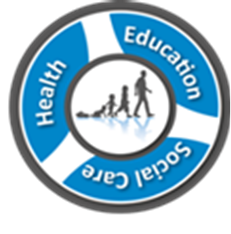 